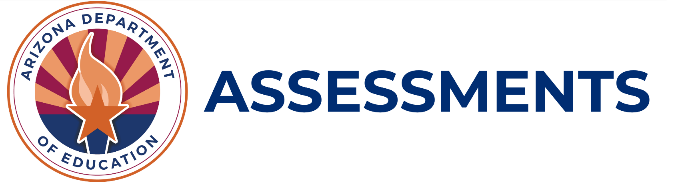 AZELLA Placement Test Referral FormMoving from Mainstream to EL Program ServicesThis form should be used for a Grade 1–12 student whose current academic placement is in a mainstream classroom and Not Eligible for EL Program Services. The student being referred for EL Program Services has never been tested with an AZELLA Test due to an all-English or American Sign Language (ASL) Home Language Survey, or the student has already demonstrated an Overall Proficiency Level of Proficient on an AZELLA Test, or the student was previously enrolled in EL Program Services and Withdrawn due to SPED Criteria by the student’s IEP Team during Fiscal Year 2019 and earlier. A parent conference and permission to administer an AZELLA Placement Test is required. If the parent(s) agree to their student being administered an AZELLA Placement Test, they must also agree to their student being placed into EL Program Services (SEI or DLI) if their student scores an Overall Proficiency Level of less than Proficient. The Parent Request for Student Withdrawal from an English Learner Program is not permitted.Date ____________ 		Student’s Name __________________________________________ SSID  ________________________ 	Current Grade _________District _____________________________________ School _________________________________________ Parent Conference Date ____________________Check one:  Student has all English or ASL responses (no other languages listed) on the Home Language Survey.  Student was Reclassified Fluent English Proficient with his/her most recent AZELLA Test dated __________. Student was Withdrawn due to SPED Criteria on ______________.Provide evidence that the student is having difficulties in the classroom based on a lack of English language proficiency that cannot be adequately addressed with appropriate differentiated instruction in a mainstream classroom and/or other language support such as tutoring, before/after school compensatory instruction, etc. Such evidence should include assessment information demonstrating performance below the student’s English-only peers using classroom, school-wide, district-wide, and state-wide English Language Arts (ELA) and Reading tests, and/or documentation of interrupted schooling. For FEP students who are currently within their required 2 years of monitoring, the student’s 2-year monitoring form must be attached to this referral.Prior School Year Statewide Results: ELA ___________________ Reading ____________________________Prior School Year (for start of school year) or Current School Year (if after the first quarter grades):End-of-year Student’s School Report Card Grades:  ELA ________________	Reading ___________________End-of-year (last quarter) District ELA and Reading assessment data:Date: _____________   Result: _____________  District ELA Test_______________________________________Date: _____________   Result: _____________  District Reading Test ___________________________________Other assessment data (name and date of ELA and Reading assessments with results):____________________________________________________________________________________________________________________________________________________________________________________________________________________________________________________________________________________________________________________________________________________________________________ Student is currently performing below his/her English-only peers in the mainstream classroom.Justification (narrative) for referral:__________________________________________________________________________________________________________________________________________________________________________________________________________________________________________________________________________________________________________________________________________________________________________________________________________________________________________________________________________________________________________________________________________________________________Signatures are required prior to administering the AZELLA Placement Test. The AZELLA Placement Test must be administered and the parent(s) notified of the results within 2 calendar weeks from the date parent(s) signed this form.As the parent(s)/guardian(s) of this student, we understand and agree to EL program services (SEI or DLI) when the results of the new AZELLA Placement Test are less than proficient. We acknowledge that the Parent Request for Student Withdrawal from an English Learner Program is not permitted.____________________________________________________________________	____________________Signature of Parent(s)/Guardian(s) 	Date____________________________________________________________________	_____________________Signature of Referring Teacher 	Date____________________________________________________________________	_____________________Signature of District EL Coordinator 	Date____________________________________________________________________	_____________________Signature of AZELLA District Test Coordinator 	Date____________________________________________________________________	_____________________(If applicable) Signature of Special Education Director or IEP Team Representative DateFor questions regarding this form, please contact the Arizona Department of Education’s Assessments AZELLA Team (AZELLA@azed.gov). This form must be made available to the Arizona Department of Education upon request. Place this completed form in the student’s cumulative file.